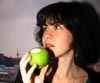 Шмелева Елена РубеновнаШмелева Елена РубеновнаЖелаемая должность:ПереводчикЗарплата:По договоренностиТип работы:Частичная занятость / СовместительствоМесто работы:не имеет значенияФ.И.О.:Шмелева Елена РубеновнаТелефон:+7 (926) 607-19-00 (с 10 до 22)Электронная почта:lena.shmeleva@gmail.comДругие контакты:Skype - lokkyruЛичная информацияЛичная информацияГород проживания:Москва Район проживания:ТаганскаяБлижайшее метро:ТаганскаяОбразование:ВысшееДата рождения:24 января 1981 г.Пол:женскийСемейное положение:Не замужем, дети естьОпыт работыC сентября 2010 года – частный переводчик, индивидуальный предприниматель.Опыт работыC сентября 2010 года – частный переводчик, индивидуальный предприниматель.Период работы:С июля 2008 по сентябрь 2010 годаДолжность:Старший менеджер по рекламе и связям с общественностью (Полная занятость)В организации:ЗАО "Лэнгвич Линк", г. МоскваОписание деятельности организации:Международный языковой центр: курсы иностранных языков, обучение за рубежом, языковые лагеря, бюро переводов, международные экзамены. В России с 1994 г.Должностные обязанности:Обязанности:- разработка и реализация медиаплана- разработка и реализация локальных и общих рекламных кампаний (наружная реклама, массовая реклама, СМИ)- разработка креативных концепций рекламных материалов и их создание вместе с дизайнером (буклеты, брошюры, листовки, модули для СМИ, открытки, сувенирная продукция и т.д.)- мониторинг актуальности информации на сайте компании, написание текстов для веб-сайта- написание текстов для рекламно-информационных материалов- организация выставок, семинаров, Дней открытых дверей- работа с контрагентами (РА, типографиями), документооборот- организация корпоративных мероприятий- работа со СМИ, написание статей, мониторинг публикаций- реализация скидочных и партнерских программ- маркетинговое обеспечение франчайзинговой программы, работа с партнерами-франчайзи- взаимодействие с филиалами и подразделениями компании, продвижение различных продуктов- в подчинении два сотрудникаПериод работы:С сентября 2007 по май 2008 года (8 месяцев)Должность:Начальник отдела рекламы и маркетинга (Полная занятость)В организации:ЗАО "Корвет-Телеком-НЭКСТ", г. МоскваОписание деятельности организации:Интернет-провайдер (30000 абонентов)Должностные обязанности:Обязанности:• Осуществление руководства отделом (5 человек)• Координация работы отдела и реализации отдельных проектов• Анализ рынка и принятие среднесрочных стратегических решений совместно с другими руководителями• Составление, согласование и реализация ежемесячных медиа-планов• Проведение ребрендинга• Переговоры с партнерами, разработка и реализация совместных рекламных кампаний• Разработка и реализация предложений по развитию продукта компании и изменению тарифной политики• Разработка и организация промоакций, программ лояльности• Разработка и организация BTL-мероприятий (customer events)• Управление веб-сайтом компании• Разработка концепций рекламных материалов и координация их реализации• Работа с поставщиками (рекламными агентствами)• Создание инструкций для сотрудников отделов продаж и абонентского обслуживанияДостижения:• Вывод отдела из кризисной ситуации и формирование команды• Осуществление ребрендинга• Повышение продаж на 25% в результате проведения специальной рекламной кампанииПериод работы:С августа 2007 по сентябрь 2007 года (1 месяц)Должность:Менеджер проектов отдела рекламы и маркетинга (Полная занятость)В организации:ЗАО "Корвет-Телеком-НЭКСТ", г.МоскваОписание деятельности организации:Интернет-провайдер (30000 абонентов)Должностные обязанности:Обязанности:• Координация деятельности отдела• Организация взаимодействия с другими отделами и высшим руководством компании• Создание и согласование внутренней корпоративной документации• Ведение партнерских отношений• Участие в разработке и создании рекламных материалов (флаеры, листовки, баннеры, брошюры)• Написание и редактирование рекламных текстов• Управление веб-сайтом компании• Разработка и реализация рекламных акций• Разработка и реализация программ лояльности• Участие в переговорах с рекламными агентствамиПериод работы:С апреля 2006 по август 2007 года (1 год и 4 месяца)Должность:Референт генерального директора (Полная занятость)В организации:ЗАО "Корвет-Телеком-НЭКСТ", г.МоскваОписание деятельности организации:Интернет-провайдер (30000 абонентов)Должностные обязанности:Обязанности:• Оперативный перевод корреспонденции и корпоративной документации• Участие в переговорах в качестве переводчика• Ведение протоколов совещаний менеджмента• Общая координация деятельности• Отслеживание статуса выполнения проектов• Документооборот• Организация работы генерального директора• Создание презентаций, организационных диаграмм и т.п.• Выполнение отдельных проектов, связанных с маркетингом и рекламой (ввиду отсутствия отдела маркетинга)• Организация корпоративных мероприятий• Организация тренингов по продажам и участие в них в качестве переводчикаПериод работы:С сентября 2003 по март 2006 года (2 года и 6 месяцев)Должность:Переводчик-редактор (Полная занятость)В организации:ООО "Лэнгвич Линк", г.МоскваОписание деятельности организации:Бюро переводов.Должностные обязанности:Письменный перевод и стилистическая правка текстов с английского/на английский язык, с немецкого/на немецкий язык.В том числе:- договоры- типовые юридические документы (паспорта, дипломы, справки, доверенности и многое другое)- тексты для веб-сайтов- деловая корреспонденция- техническая документация (инструкции по эксплуатации, технические спецификации и многое другое)- тексты рекламного характера- финансовые документы.Устный перевод (английский и немецкий языки) на переговорах, во время визита деловых партнеров, на выставках и т.п.ОбразованиеОбразованиеУчебное заведение:Московский государственный лингвистический университет (Москва)Дата окончания:2003 годУровень образования:ВысшееФакультет:Немецкого языкаСпециальность:Лингвистика и межкультурные коммуникацииФорма обучения:Дневная/ОчнаяКурсы и тренингиКурсы и тренингиНазвание курса:Менеджер-профессионал (программа Открытого Университета Великобритании)Учебное заведение:Международный институт менеджмента ЛИНК, г. МоскваПродолжительность:12 месяцевДата окончания:2008 годНазвание курса:Менеджмент по рекламе и PRУчебное заведение:«Центр профессионального обучения «КАРЬЕРА»», г. МоскваПродолжительность:3 месяцаДата окончания:2005 годИностранные языкиИностранные языкиАнглийский: Свободно владеюНемецкий: Свободно владеюФранцузский: РазговорныйДополнительная информацияДополнительная информацияКлючевые навыки и достижения:Компьютерные навыки:MS Office, Trados StudioДополнительные сведения:Личные качества: организованность и пунктуальность, точность, креативность, ответственность, аналитический склад ума._________________________________________________________________ _________________________________________________________________ 